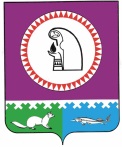 О внесении изменений в постановление главы Октябрьского района от 08.07.2014 № 771. Внести в постановление главы Октябрьского района от 08.07.2014 № 77                       «Об учреждении премий главы Октябрьского района в сфере образования» следующие изменения:1.1. В преамбуле слова «Развитие образования в Октябрьском районе на 2014-2020 годы» заменить словами «Развитие образования в Октябрьском районе на 2018-2020 годы и на плановый период до 2025 года». 1.2. Подпункты 1.1-1.3, 2.1-2.3 исключить.1.3 Пункт 8 изложить в следующей редакции: «8. Контроль за выполнением постановления оставляю за собой.». 1.4. Приложения №№ 1-3 к постановлению признать утратившими силу. 1.5. Приложение № 9 изложить в новой редакции согласно приложению. 2. Опубликовать постановление в официальном сетевом издании «октвести.ру».3. Контроль за выполнением постановления оставляю за собой. Глава Октябрьского района                                                                                       А.П. КуташоваИсполнитель:Юрист МКУ «Центр развития образования Октябрьского района»Кравченко Юлдуз Мавлетовнател.: 8(34678)28022электронная почта: KravchenkoYuM@oktregion.ruСогласовано:Заместитель главы Октябрьского районапо экономике, финансам, председатель Комитета по управлению муниципальными финансами                                                       Н.Г. КуклинаЗаместитель главы Октябрьского района по правовому обеспечению, управляющий делами администрации Октябрьского района                                                       Н.В. ХромовПервый заместитель главы Октябрьского района по вопросам строительства, жилищно-коммунального хозяйства, транспорта, связи                                                                                   В.Г. ТимофеевИсполняющий обязанности заместителя главы Октябрьского района по социальным вопросам                                        Т.Б. КиселеваЗаведующий юридическим отделомадминистрации Октябрьского района                                                                    Л.Ю. ДаниленкоЮридический отдел администрации Октябрьского районаСтепень публичности – 1, МНПАРазослать:1. Управление образования и молодежной политики администрации Октябрьского района                                                                            - 2 экз.2. Общеобразовательные организации Октябрьского района	                                   - 20 экз.  3. Дошкольные образовательные организации Октябрьского района                        - 13 экз.4. Организации дополнительного образования                                                             - 4 экз.  Итого: 39 экземпляров                    Приложение к постановлению главы Октябрьского районаот «     » ________ 2018 г. № ___«Приложение № 9 к постановлению главы Октябрьского района от «08» июля 2014 г. № 77Составмуниципальной конкурсной комиссии по отбору претендентов на получение премий главы Октябрьского района в сфере образования(далее - Комиссия)- глава Октябрьского района, председатель Комиссии- заместитель главы Октябрьского района по социальным вопросам, заместитель председателя Комиссии- заместитель начальника Управления образования и молодежной политики администрации Октябрьского района, секретарь Комиссии Члены Комиссии:- начальник Управления образования и молодежной политики администрации Октябрьского района - заведующий отделом общего образования Управления образования и молодежной политики администрации Октябрьского района- заведующий отделом молодежной политики, воспитательной работы и дополнительного образования Управления образования и молодежной политики администрации Октябрьского района- председатель Октябрьской районной организации Профсоюза работников народного образования и науки Российской Федерации (по согласованию)- председатель муниципального общественного совета по развитию образования в Октябрьском районе (по согласованию)».Муниципальное образование Октябрьский районГЛАВА ОКТЯБРЬСКОГО РАЙОНАПОСТАНОВЛЕНИЕМуниципальное образование Октябрьский районГЛАВА ОКТЯБРЬСКОГО РАЙОНАПОСТАНОВЛЕНИЕМуниципальное образование Октябрьский районГЛАВА ОКТЯБРЬСКОГО РАЙОНАПОСТАНОВЛЕНИЕМуниципальное образование Октябрьский районГЛАВА ОКТЯБРЬСКОГО РАЙОНАПОСТАНОВЛЕНИЕМуниципальное образование Октябрьский районГЛАВА ОКТЯБРЬСКОГО РАЙОНАПОСТАНОВЛЕНИЕМуниципальное образование Октябрьский районГЛАВА ОКТЯБРЬСКОГО РАЙОНАПОСТАНОВЛЕНИЕМуниципальное образование Октябрьский районГЛАВА ОКТЯБРЬСКОГО РАЙОНАПОСТАНОВЛЕНИЕМуниципальное образование Октябрьский районГЛАВА ОКТЯБРЬСКОГО РАЙОНАПОСТАНОВЛЕНИЕМуниципальное образование Октябрьский районГЛАВА ОКТЯБРЬСКОГО РАЙОНАПОСТАНОВЛЕНИЕ«»2018 г.№пгт. Октябрьскоепгт. Октябрьскоепгт. Октябрьскоепгт. Октябрьскоепгт. Октябрьскоепгт. Октябрьскоепгт. Октябрьскоепгт. Октябрьскоепгт. Октябрьское